AZƏRBAYCAN RESPUBLİKASI SƏHİYYƏ NAZİRLİYİ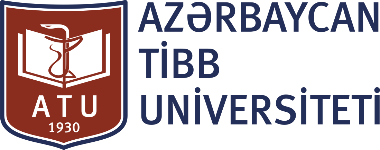            TƏSDİQ EDİRƏM                                                               RAZILAŞDIRILIB _________________________                                        ____________________________  Tədris və müalicə işləri üzrə                                        Tədris və Təhsil departamentinin  prorektor, prof. Sabir Əliyev                                             müdiri dos. Kamandar YagubovEpidemiologiya kafedrası"050902 – İctimai  Səhiyyə”  ixtisasının Epidemiologiya-1 fənni üzrəSİLLABUS                                                                 BAKI – 2022Sillabusun mündəricatı:Fənnə dair qısa məlumat;“Epidemiologiya-1” fənninin tədrisinin ixtisas üzrə məqsədi və hədəfləri;“Epidemiologiya-1” fənninin tədrisinin nəticəsində formalaşan kompetensiyalar;“Epidemiologiya-1” fənninin tədrisi üzrə olan mövzular (mövzu-təqvim planı);Fənnin tədrisində istifdə ediləcək interaktiv tədris metodları;Fənn üzrə ölçmə - qiymətləndirmə metodu;Tələbələrin semestr ərzində fənn üzrə iş yüküMetodiki təminat.“Epidemiologiya-1” fənninin təlim nəticələrinin Proqramın Təlim Nəticələri ilə əlaqəliliyi;Fənnin tədrisinin Proqramın Təlim Nəticələri ilə əlaqə səviyyəsiFƏNNİN TƏDRİS PLANI(Fənnə dair qısa məlumat)İMZALAYANLAR:Kafedra müdiri:                            Ə.e.x., prof. İ.Ə.AğayevFənni tədris edən müəllimlər:    t.e.d.prof. M.Z.Niftullayev:                                                     .t.e.d. pro f.  V.N.Vəkilov    t.ü.f.d., dosent E.M.Quliyeva t.ü.f.d., dosent E.F.Vahabov                                                       t.ü.f.d.,dosent X.H.Cəfərova                                                       t.ü.f.d., dosent X.N.Xələfli     t.ü.f.d., dosent F.Ş.Tağıyeva                                                      ass. V.Ç.CəlilovƏmək bazarının nümayəndəsi    `   *1 Ən aşağı, 2 Aşağı, 3 Orta, 4 Yüksək, 5 Çok yüksək       Fənnin koduFənnin adıDərsin növüTədris olunduğuTədris olunduğuAKTSFənnin koduFənnin adıDərsin növüKursSemestrAKTSİPFB36Epidemiologiya-1Məcburi4VIII4Tədris diliAzərbaycanFənni tədris edən müəllim(lər)1. Ə.e.x., prof. İ.Ə.Ağayev2.t.e.d. prof.  M.Z.Niftullayev3.t.e.d. prof.  V.N.Vəkilov4. t.ü.f.d., dosent E.M.Quliyeva5. t.ü.f.d., dosent E.F.Vahabov6.  t.ü.f.d.,dosent X.H.Cəfərova7. t.ü.f.d., dosent X.N.Xələfli 8. t.ü.f.d., dosent F.Ş.Tağıyeva9. ass. V.Ç.CəlilovFənnin ardıcıllıq şərtləriÖncə tədrisi zəruri olan fənlər (Prerekvizit)2.  Mikrobiologiya1.Yoluxucu xəstəliklərÖzündən sonra tədrisini saxladığı fənlər1.Epidemiologiya-22. Tibbi Parazitologiya     Fənnin məqsədiEpidemiologiyanın ümumi qanunauyğunluqlarının mənimsənilməsi sayəsində epidemik prosesin mahiyyətinin insanlar arasında yoluxucu xəstəliklərin baş verməsi və yayılması  səbəblərinin öyrənilməsi, epidemik prosesin  baş verməsinin  qarşısının alınması və onlara qarşı mübarizə tədbirlərinin aparılmasının əsas prinsiplərinin tələbələrə öyrədilməsidir. Epidemiologiyanın ümumi qanunauyğunluqlarının mənimsənilməsi sayəsində epidemik prosesin mahiyyətinin insanlar arasında yoluxucu xəstəliklərin baş verməsi və yayılması  səbəblərinin öyrənilməsi, epidemik prosesin  baş verməsinin  qarşısının alınması və onlara qarşı mübarizə tədbirlərinin aparılmasının əsas prinsiplərinin tələbələrə öyrədilməsidir. Fənnin məzmunuEpidemik prosesin ümumi qanunauyğunluqları, infeksiya mənbəyi, yoluxma yolları və amilləri, yoluxma mexanizmi, epidemik ocaq, təbii və sosial amillərin epidemik prosesin gedişinə təsiri, parazit və sahib populyasiyalarının epidemioloji xüsusiyyətləri, epidemiologiyanın metodları, epidemik ocağın epidemioloji müayinə metodikası, yoluxucu xəstəliklərlə mübarizə və profilaktikasının ümumi prinsipləriFənnin təlim nəticəsiBİLİKEpidemik prosesin tərkib hissələrini sayır.İnfeksiya mənbəyi, yoluxma yolları və yoluxma  amillərini sadalayırEpidemik ocağın hüdudlarının parametrlərini göstərir.Epidemik prosesin gedişinə təsir göstərən təbii və sosial amilləri sayır.Yoluxucu xəstəliklərin baş verməsi  zamanı risk quruplarını müəyyən etməyi bilir. BACARIQİnfeksiya mənbəyini aşkar edir  Törədicinin yoluxma yolları və yoluxma  amillərini müəyyənləşdirirEpidemik ocağın hüdudlarını müəyyənləşdirir.Xəstəlik ocağında epidemioloji müayinə aparır. Ocağın ləğvi üzrə əksepidemik tədbirlər planı hazırlayır Ocaqda aparılan əksepidemik tədbirlərin həcmini və vaxtını müəyyənləşdirir. Ocağın yaranmasına səbəb olan risk qruplarını aşkar edir və zərərsizləşdirirYoluxucu xəstəliklərlə mübarizə və profilaktikada dezinfeksiya, dezinseksiya və deratizasiya işlərini təşkil edir.DAVRANIŞOcaqda epidmüayinə apararkən etik qaydalara əməl edir.Mövzu təqvim planıMövzu təqvim planıMövzularMövzularHəftəNəzəri təlimTəcrübi (tətbiqi) təlim1Epidemiologiya elm kimi, tərifi, predmeti və vəzifələri. İnkişaf tarixi, digər elmlərlə əlaqəsi.  Epidemiologiyanın əsas bölmələrinin məzmunu və müayinə metodlarıƏsas epidemioloji anlayışlar.  Ümumi tibb elmi və epidemik proses haqqında elm kimi epidemiologiyanın predmeti Epidemioloji metodun mahiyyəti.   Yoluxucu xəstəlik ocağının epidemioloji müayinə metodikası2Epidemik proses haqqında təlim.  Yoluxma mexanizmi nəzəriyyəsi və epidemik prosesin inkişafı.  İnfeksion proses və parazitizm. İnfeksion prosesdə mikroorqanizmin  və makroorqanizmin rolu.3İnsanın yoluxucu xəstəliklərinin təsnifatı və onların törədicilərinin təkamülü. Epidemik prosesin təzahürləri.   Epidemik proses haqqında təlim. Epidemik prosesin tərkib hissələri. 4Dezinfeksiya işi Epidemik prosesin kateqoriya və qanunları    . Epidemik  ocaq, xarakteristikası. Epidemik prosesin hərəkətverici qüvvələri. 5Yoluxucu xəstəliklərin immunprofilaktikası  Epidemik prosesin təzahürləri. Epidemiyaların tipləri, onların xarakteristikası.6  Ocaqda aparılan əksepidemik tədbirlər, onların təşkili. Yoluxucu xəstəliklərin qeydiyyatı və uçotu. Epidemik prosesin  təkamülü. L.V.Qromaşevskinin yoluxma mexanizmi təlımı7 Törədicilərin  yoluxma amilləri haqqında anlayış. Amillər  üçlüyünün qarşılıqlı əlaqəsi8V.DBelyakovun epidemik prosesin özünütənzimləmə  nəzəriyyəsi. Y.N.Pavlovskinin  yoluxucu xəstəliklərin təbii-ocaqlılığı  haqqında təlimi  9 Yoluxucu xəstəliklərin canlı keçiriciləri və onların epidemioloji əhəmiyyəti. Canlı keçiricilərin müxtəlif nümayəndələrinin  xarakteristikası.10 Dezinfeksiya, növləri, üsulları. Sterilizasiya Dezinseksiya, növləri, üsulları. İnsektisidlərin  qısa xarakteristikası11Heyvanlar, onların epidemioloji əhəmiyyəti. Deratizasiya, növləri, üsulları. Kamera dezinfeksiyası. Kiçik dezinfeksiyaedici aparatlar.12Yoluxucu xəstəliklərin spesifik profilaktikası. İmmunitet və növləri. TİBP və onların qısa xarakteristikası13Genişləndirilmiş İmmunlaşdırma Proqramı. “Soyuq zəncir” sistemiFənnin tədrisində istifadə ediləcək  interaktiv tədris metodlarımühazirə, seminar, praktiki tapşırıqlar;təqdimat və müzakirə, debatlar; ekspert metodu; video va audio mühazirələr; distant təhsil;araşdırma-tədqiqat; layihə, qrup qiymətləndirməsi;problem əsaslı öyrənmə, kiçik qruplarda iş (teamwork), işgüzar oyunlar;xüsusi nümunələrin (case-study) öyrənilməsi və təhlili;qrup işlərinin yazılması və test tapşırıqlarının yerinə yetirilməsi və s.Ölçmə - qiymətləndirməQiymətləndirmə üsullarıQiymət (bal)İmtahan (final)50Cari qiymətləndirmə (kollokvium 1)5Cari qiymətləndirmə (kollokvium 2)20Cari qiymətləndirmə (kollokvium 3)5Davamiyyətə görə qiymətləndirmə10Sərbəst iş (Tələbələrin qrup layihəsi)10CƏMİ100Fənn üzrə semestr ərzində (imtahana qədər və imtahanda) tələbənin topladığı balın yekun miqdarına görə onun fənn üzrə biliyinin qiymətləndirilməsi51 baldan aşağıolduqda“qeyri-kafi”F51-60 bal“qənaətbəxş”E61-70 bal“kafi”D71-80 bal“yaxşı”C81-90 bal“çox yaxşı”BSemestr üzrə İş yüküFəaliyyətSayıMüddət (saat)Cəmi iş yükü (saat)Cari qiymətləndirmə (kollokvium)326Semestr imtahanı111Mühazirə dərsləri5210Laboratoriya (praktik) dərsləri25250Sərbəst hazırlıq60Cəmi iş yükü127Tövsiyyə olunan ədəbiyyatİ.Ə.Ağayev, X.N.Xələfli, F.Ş.Tağıyeva. Epidemiologiya.Dərslik, Bakı, 2012,728s.İ.Ə.Ağayev başq. Dezinfeksiya işi. Dərs vəsaiti. Bakı, 2008, 208 s.Genişləndirilmiş İmmunlaşdırma Proqramı.Tibb işçiləri üçün vəsait. Az.Res.SN-İNİSEF, 2002.Беляков В.Д., Яфаев Р.Х. Эпидемиология: Учебник.М.:Медицина, 1989,416с.Покровский В.И., Пак С.Г., Брико Н.И., Данилкин Б.К. Инфекционные болезни и эпидемиология: Учебник. 2-е изд. М.:ГЭОТАР-Мед, 2004, 816 с.Зуева Л.П., Яфаев Р.Х. Эпидемиология. СПб.: Фолиант, 2006.Шкарин В.В., Дезинфекция, Дезинсекция, Дератизация. НГМА, Нижний Новгород, 2006.“Epidemiologiya-1” fənninin təlim nəticələrinin İxtisas Proqramın Təlim Nəticələri ilə  əlaqəliliyiFənnin Təlim Nəticələri (FTN)Fənnin Təlim Nəticələri (FTN)123456789 10 11 12 13Təlim nəticəsi 1.  Məzun epidemik prosesin ümumi qanuna uyğunluql-arını, epidemik prosesin gedişinə təsir göstərən təbii və sosial amilləri bilir,ocaqda aparılan əksepidemik tədbirlərin həcmini və vaxtını müəyyən-ləşdirir, əksepidemik tədbirləri təşkil edir.XTəlim nəticəsi 2. Məzun uşaqların və böyüklərin immunlaş-dırılmasını planlaşdırmağı, təşkil etməyi və həyata keçirilməsinə nəzarət etməyi bacarır. XTəlim nəticəsi 3. Məzun epidemioloji vəziyyətin qiymətlən-dirilməsi üçün əhalinin sağlamlıq və xəstələnmə göstə-riciləri haqqında məlumatları təhlil edib,nəticə çıxarmağı bacarır.XTəlim nəticəsi 4. Məzun epidemioloji müayinələrin aparılmasında istifadə edilən metodları tətbiq etməyi və onların təhlilini aparmağı bacarır.X Təlim nəticəsi 5.Məzun yoluxucu xəstəliklərlə mübarizə və profilaktika üçün əksepidemik tədbirlərin əsas istiqamətlərini müəyyənləşdirməklə dezinfeksiya, dezinseksiya və deratizasi işlərini təşkil etməyi və onların keyfiyyətinə nəzarət etməyi bacarır.Təlim nəticəsi 6. Məzun müasir texnoloji vasitələrdən istifadə etməklə epidemioloji müayinələrin aparılması üçün müvafiq məlumatların toplan-masını və onların statistik işlənməsini bacarır.XTəlim nəticəsi 7.Məzun ocaqda epidemioloji müayinə aparmağı, xəstələnmənin illik və çoxillik dinamikasını təhlil etməyi, proqnozlaşdırma aparmaqla gələcəkdə aparılacaq tədbirləri planlaşdırmağı bacarır.Təlim nəticəsi 8. Məzun yoluxucu xəstəlik hadisəsinin baş verməsi zamanı risk qruplarını müəyyənləşdirməyi bacarır, onlara qarşı rejim məhdudlaşdırıcı tədbirlərin aparılması və onların üzərində dispanser müşahidə qaydalarını bilir və tətbiq etməyi bacarır.XTəlim nəticəsi 9.Məzun yuxarı idarəetmətəşkilatlarının qərar və tapşırıqlarını müntəzəm surətdə izləməklə operativ epidemioloji təhlil zamanı əksepidemik tədbirlərin gedişini şəraitə uyğun korreksiya etməyi bacarırXFənnin tədrisinin Proqramın Təlim Nəticələri ilə əlaqə səviyyəsiProqramın Təlim Nəticəsi (PTN)Töhfə səviyyəsi*Töhfə səviyyəsi*Töhfə səviyyəsi*Töhfə səviyyəsi*Töhfə səviyyəsi*Töhfə səviyyəsi*Proqramın Təlim Nəticəsi (PTN)1123451 .Məzun Azərbaycan dövlətçiliyinin tarixi, hüquqi, siyasi, mədəni, ideoloji əsasları və müasir dünyadakı yeri və roluna dair biliklərə, Azərbaycan xalqının milli-mənəvi, mədəni-tarixi dəyərlərini ictimai həyat və fəaliyyətində tətbiq etmək və Azərbaycan dövlətinin maraqlarını qorumaq qabiliyyətinə malik olur2 .Məzun Azərbaycan Respublikasının rəsmi dövlət dili olan Azərbaycan dili ilə yanaşı ən azı bir xarici dildə işgüzar və akademik kommunikasiyaya sahib olub, bu imkandan öz peşə fəaliyyətində istifadə etmək, xarici dildə gündəlik fəaliyyəti ilə bağlı ünsiyyət qurmaq, fikrini şifahi və yazılı ifadə etmək, xəstə, xəstə yaxınları, digər tibb işçiləri, cəmiyyət, müvafiq qurumlar, media ilə yazılı və şifahi ünsiyyət qurmaq, ixtisasına aid xarici ədəbiyyatdan istifadə etmək bacarığına malik olur3.Məzun peşəsi ilə əlaqəli elmi məlumatları toplamaq üçün sərbəst şəkildə informasiya-kommunikasiya texnologiyalarından istifadə edir, elektron formada yazışmalar apara bilir, əldə etidyi məlumatların və mənbələrinin dürüstlüyünü qiymətləndirməyi və elmi məlumatları peşə təcrübəsində tətbiq etməyi bacarırX4.Məzun peşəsi ilə əlaqəli qanunvericiliyi, deontologiyanı və etik qaydaları bilir, sərbəst şəkildə peşə fəaliyyəti ilə məşğul olarkən peşəsi ilə əlaqəli qanunvericiliyə, qaydalara və etik prinsiplərə riayət etməyi bacarır5.Fərdi profesional inkişafını planlaşdıraraq ömür boyu təhsil prinsiplərini həyata keçirməyi, zəruri hallarda həmkarlarından kömək istəməyi, lazım gəldikdə öz bilik bə bacarıqlarını həmkarları və digər tibb işçiləri ilə bölüşməyi, peşəsi ilə əlaqəli maarifləndirmə işi aparmağı bacarır6.Məzun məlumatları və məlumat mənbələrini təhlil edərək qiymətləndirməyi, elmi tədqiqat üsullarını istifadə edərək bioetik prinsiplər çərçivəsində müstəqil və ya kollektiv formada araşdırma aparmağı bacarır.x7.Məzun ölkənin səhiyyə problemlərini həll                                                                                                   etmək üçün müasir nəzəri və praktik biliklərə                            yanaşmalarla,    sahib olur. x 8.Məzun uşaqlar daxil olmaqla cəmiyyətin bütün fərdləri, ətraf mühhit və əmək təhlükəsizliyi sahəsində kifayət qədər bilik, bacarıq  və yanaşmalara sahib olur və ilkin səhiyyə problemlərini müəyyənləşdirməyi, həll yollarını tapmağı bacarır, səhiyyə problemlərini düzgün təhlil edərək proqnozlar verir.x9.Məzun səhiyyə idarə etməsində problemləri müəyyən etmək və həlli yolları tapmaq üçün müvafiq analitik və modelləşdirmə texnikalarını tətbiq edir, səhiytə mənbələrinin inzibati , maliyyə, hüquqi, texniki və tibbi fəaliyyətlərini bilir, təhlil edərək istiqamətləndirməyi bacarır . 10 Məzun təməl idarəetmə funksiyalarına yiyələnərək müvafik qurum və təşkilatların qərarlarını, icraatlarını izləyir,yol verilən səhvləri konstruktiv yanaşma ilə peşəkar etika və hüquq normaları çərçivəsində kritik mühakimə etməyi bacarır.                          X11.Məzun epidemiologiyanın ümumi qanun və meyarlarının ümumi prinsipləri, yoluxucu xəstəliklərin bioekoloji xarakteristikası, epidemiologiyası və onun inkişafına təsir edən amillər haqqında biliklərə sahib olur və gigiyenik, profilaktik və sağlamlaşdırıcı tədbirləri təşkili və aparılmasını bacarır       X12. Məzun xəbərdaredici və cari sanitariya nəzarətinin mahiyyətini və metodlarını bilir, xəbərdaredici və cari sanitariya nəzarətinitəşkil edir və izləməyi bacarır                 12. Məzun xəbərdaredici və cari sanitariya nəzarətinin mahiyyətini və metodlarını bilir, xəbərdaredici və cari sanitariya nəzarətinitəşkil edir və izləməyi bacarır                 X13.Məzun mülki müdafiənin tibb xidmətinin təşkili və fəaliyyəti  məsələlərini mənimsəyir, daxili  əməkIntizamı qaydalarını, əməyin mühafizəsi, təhlükəsizlik texnikası və yanğına qarşı mühafizə qayda və normaları haqqında biliklərə sahib olur.   